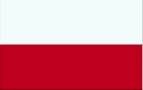 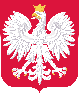 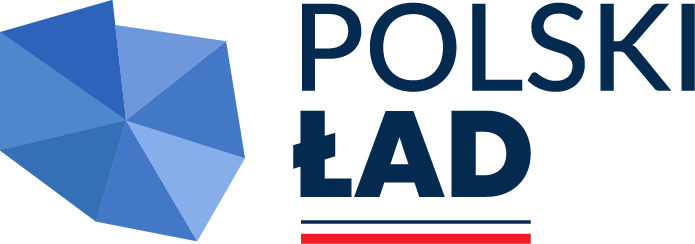 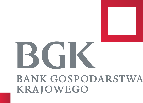 Załącznik Nr 3 do Wzoru umowy KARTA  GWARANCYJNASporządzona w dniu __.__.___ r.;ZAMAWIAJĄCY:	 Gminą Szczekociny - Urząd Miasta i Gminy Szczekociny ul. Senatorska 2, 42-445 SzczekocinyWYKONAWCA: ........................................................................................................................................................................................................................................................................................................Umowa Nr ___.____ z dnia __.__.____r.Przedmiot objęty gwarancją: Przebudowa dróg w Siedliskach Przedmiot gwarancji obejmuje łącznie wszystkie roboty budowlane wykonane w ramach w/w Umowy wraz z wbudowanymi materiałami, wyrobami budowlanymi.Data odbioru końcowego inwestycji __.__.____ r.Warunki gwarancji jakości:WYKONAWCA oświadcza, że objęty niniejszą kartą gwarancyjną przedmiot gwarancji został wykonany zgodnie z w/w Umową, zasadami wiedzy technicznej i przepisami techniczno - budowlanymi.kres gwarancji jakości dla robót budowlanych oraz dla wbudowanych materiałów, wyrobów budowlanych wynosi: ….  miesięcy licząc od daty protokolarnego bezusterkowego odbioru końcowego przedmiotu umowy.W przypadku gdy producent zastosowanych materiałów, wyrobów budowlanych lub zainstalowanych urządzeń udziela gwarancji na okres dłuższy niż określony w ust. 2 obowiązuje termin gwarancji producenta (gwarancja producenta).W okresie gwarancji jakości, WYKONAWCA zobowiązany jest do nieodpłatnego usuwania wad ujawnionych po odbiorze końcowym.Ustala się poniższe terminy usunięcia wad:w przypadku drobnych wad w terminie nie dłuższym niż 7 dni od zgłoszenia reklamacji;w przypadku pozostałych wad, w terminie ustalonym w piśmie zgłoszenia reklamacji. Usunięcie wad powinno być stwierdzone protokolarnie.Jeżeli w wykonaniu swoich obowiązków Gwarant dostarczył, uprawnionemu w gwarancji, zamiast elementu wadliwego, element wolny od wad albo wykonał istotną naprawę elementów objętych gwarancją, termin gwarancji biegnie na nowo od chwili dostarczenia elementu wolnego od wad.W innych przypadkach termin gwarancji ulega przedłużeniu o czas, w ciągu którego wskutek wady przedmiotu objętego gwarancją ZAMAWIAJĄCY z przedmiotu gwarancji nie mógł korzystać.W przypadku wystąpienia wad materiałów, wyrobów budowlanych, które będą się powtarzały, bądź których nie da się usunąć, nastąpi ich wymiana na koszt Gwaranta – WYKONAWCY.Nie podlegają uprawnieniom z tytułu gwarancji jakości wady powstałe na skutek:siły wyższej pod pojęciem której strony utrzymują: stan wojny, stan klęski żywiołowej;normalnego zużycia obiektu lub jego części;szkód wynikłych z winy Użytkownika, a szczególnie użytkowania przedmiotu gwarancji w sposób niezgodny z zasadami eksploatacji i użytkowania.WYKONAWCA jest odpowiedzialny za wszelkie szkody i straty, które spowodował w czasie prac nad usuwaniem wad.Niniejsza gwarancja nie wyłącza, nie ogranicza ani nie zawiesza uprawnień ZAMAWIAJĄCEGO z rękojmi.WYKONAWCA, niezależnie od udzielonej gwarancji jakości, ponosi odpowiedzialność tytułu rękojmi za wady przedmiotu gwarancji.Zamawiający po bezskutecznym upływie terminu na usunięcie wad, wyznaczonego w zawiadomieniu do WYKONAWCY, może zlecić ich usunięcie na koszt i ryzyko WYKONAWCY innemu podmiotowi.Postanowienia niniejszej katy gwarancyjnej należy czytać łącznie z postanowieniami Specyfikacji Warunków Zamówienia.W sprawach nieuregulowanych niniejszą kartą gwarancyjną, zastosowanie mają przepisy Kodeksu Cywilnego, Prawa Budowlanego oraz inne obowiązujące przepisy prawa.Warunki gwarancji podpisali:Udzielający gwarancji jakości				Przyjmujący gwarancję jakości………………………………….				……………………………………WYKONAWCA							ZAMAWIAJĄCYpieczęć wykonawcy